UNIVERSIDAD DE GUADALAJARACENTRO UNIVERSITARIO DE CIENCIAS ECONÓMICO ADMINISTRATIVASLICENCIATURA EN TECNOLOGÍAS DE LA INFORMACIÓN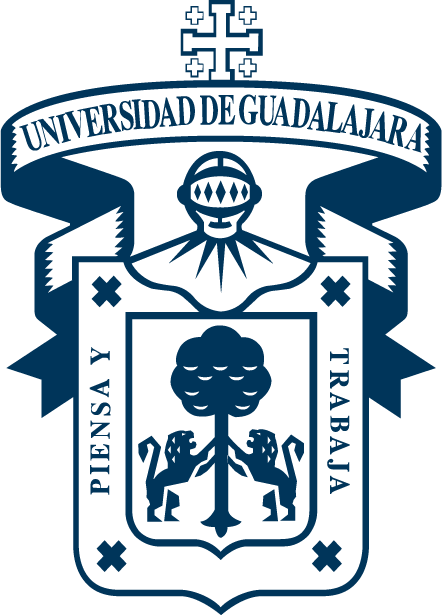 Laboratorio de Hardware IModalidad: Guías comentadas o ilustradasProyecto para obtener el título de Licenciado(a) en Tecnologías de la Información que presentaNombre del o la estudianteDirector(a) de Tesis:Asesor(a) de Tesis:Zapopan, Jalisco, mes de año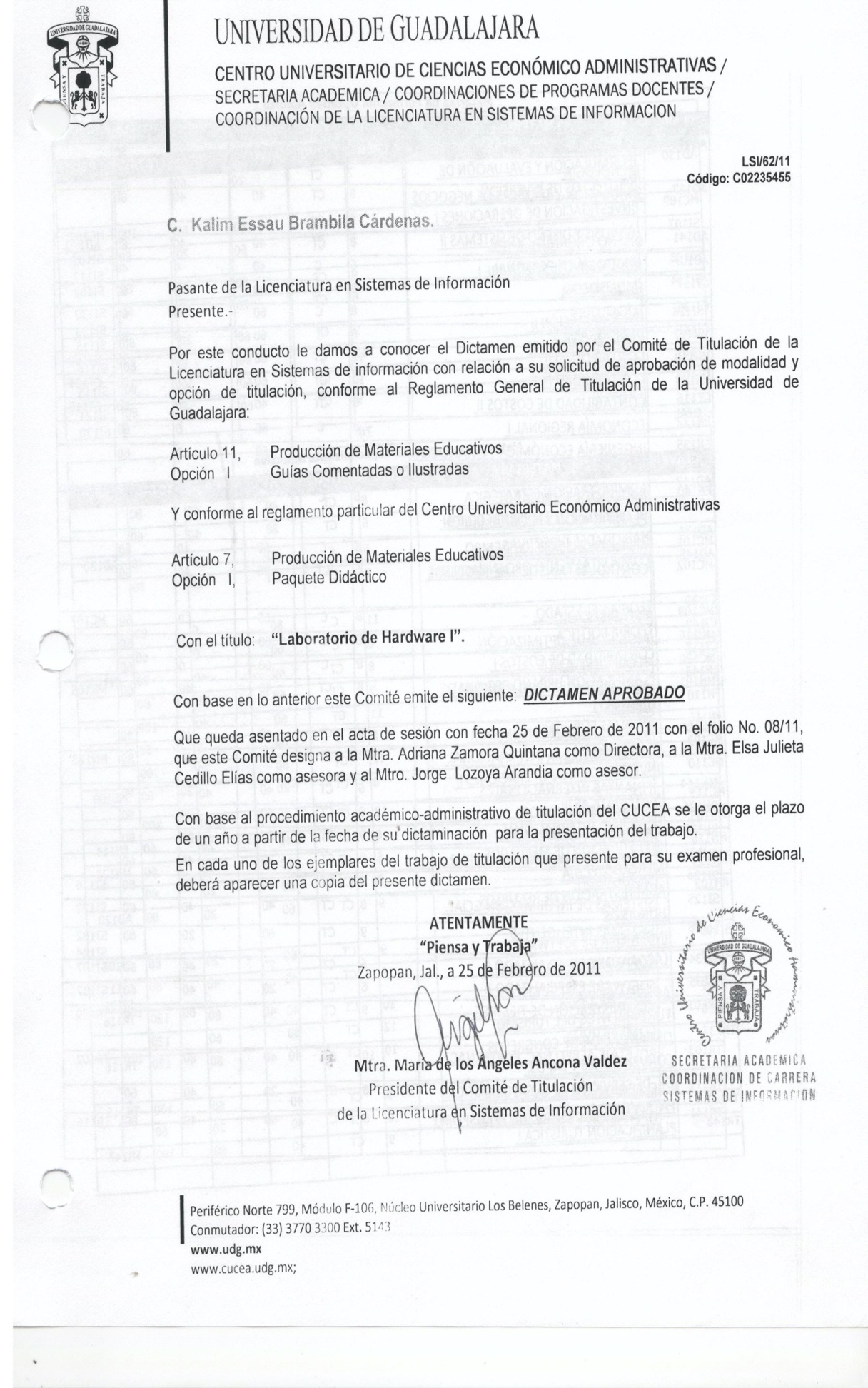 La imagen anterior es solo un ejemplo ilustrativo.AgradecimientosÍndice TemáticoAsignatura a la que apoyaIndicará en que asignatura o materia del plan de estudios vigente proporcionará el apoyo del trabajo realizado.IntroducciónIdea general del tema que se trata, así como un comparativo con materiales existentes y las ventajas que presenta este trabajo.Metodología UtilizadaEs dar una explicación del método de trabajo utilizado en la elaboración del documento.Desarrollo de la GuíaEs muy importante recordar que en este apartado deberán ser explícitos y abundar en actividades gráficos e imágenes que apoyen el desarrollo del tema.Actividades prácticas o teóricasLista de materiales necesariosDesarrollo del procesoResultados esperadosActividades PropuestasAnexosBibliografía